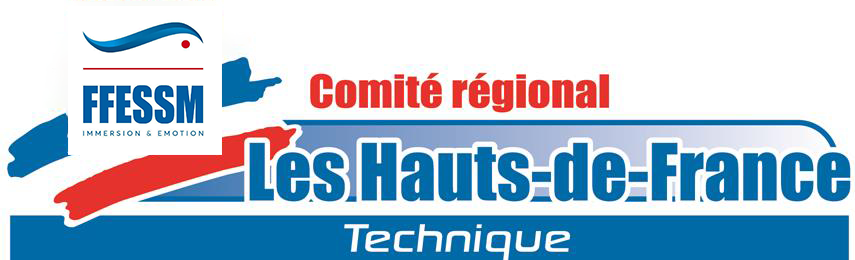 FEUILLE D’INSCRIPTION AU STAGE INITIAL MF1Chers amis plongeurs,Le stage initial se déroulera aux dates suivantes :				24 et 25 Novembre				1 et 2 Décembre				15 et 16 DécembreJe serai donc heureux de vous accueillir au centre AFPI Artois-Douaisis, ZAC du Bord-des-Eaux, 62251 Hénin-Beaumont.Horaire : 8h30 à 12h00 – 13h30 à 17h00.PARTICIPATION AUX FRAIS :	180 € payable en une fois ou 2x90 €  ou 3x60 €.Pour les paiements en plusieurs fois, dater les chèques en Novembre, Décembre et Janvier.La limite des inscriptions est fixée au 1er Novembre 2018Plusieurs restaurants sont présents sur la ZAC du Bord des Eaux, vous permettant de prendre vos repas. Il y en a pour toutes les bourses.Conditions d’admission au stage :Être titulaire de la licence en cours de validité 2018.Être titulaire du Brevet de Guide de Palanquée - Niveau 4 de la FFESSM ou de la carte de Guide de Palanquée Associé de la FFESSM ou du Niveau 4 de l’ANMP ou du BP-JEPS.				Amitiés Sportives				  Eric VERRIEZFEUILLE D’INSCRIPTION AU STAGE INITIAL MF1 Novembre – Décembre 2018Nom :					Prénom :	Date de naissance :			/	/Adresse : Code Postal : 					Ville : N° de tél :					Email :Diplôme n° :					Date d’obtention : Nom du club :					N° du Club :N° de licence :1-Je joins un chèque de 180 € pour la participation au stage initial complet.  Numéro du (ou des) chèque(s) : ………………………………………………………………. à l’ordre de CTR HAUTS DE FRANCE2 - Je joins les photocopies des documents qui me permettent de répondre aux conditions d’admission au stage.Signature :La limite des inscriptions est fixée au 1er Novembre 2018Ce document est à renvoyer impérativement par courrier à:Eric VERRIEZ, 3 rue des Roses, 59263 Houplin-AncoisneTel : 06 25 60 07 78Mail : ericverriez@sfr.fr